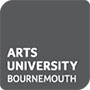 Staff Contacts - EnvironmentThe Senior Management Team Leader of sustainability:Jon Renyard - University Secretary and Director for Student ExperienceThe budget for environmental staff/projects has increased for 2018/2019. Environmental projects are agreed and financed through the Campus Services Budget the responsibility of:Tom Marshall - Head of Campus Services. Staff with dedicated environment sustainability roles:James Jackson – Senior Campus Services OfficerContact information: Email: jajackson@aub.ac.uk Telephone: 01202 527268The AUBSU (Student Union) are:Members of the Environment Committee as well as Human Resources and Remuneration Committee. The AUBSU representative co-chairs a section of the Environment Committee meetings.Furthermore the AUBSU President is on the Board of Governors. General Information can be seen at http://aub.ac.uk/about-us/legal-governance/governance/ and its constitution here http://aub.ac.uk/about-us/legal-governance/governance/board/